Four States Ag Expo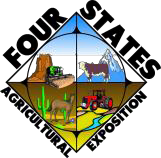 2021 Livestock Exhibitor ContractMarch 25-27, 2021• Montezuma County Fairgrounds, Cortez COExhibitor Business/Ranch Name:  	Contact Name:   		 Mailing Address: 		 Billing Address:   		 Phone:	Fax:   	 Phone during Ag Expo:   		 Email:	Website: 	 Description of livestock to be exhibited:  		 Demo animal	For Presenter/Clinician (name):		Thursday	Friday	SaturdayPaying exhibitors receive 2 three-day passes and 1 livestock exhibitor parking pass per contract.Demo exhibitors receive pen at no charge and 1 single-day pass per demo day per animal. Security fee does not apply.Order additional three-day passes below. Buy single-day wristbands at entrance gate or information booth.All livestock must be checked in/out by Ag Expo livestock management prior to unloading/loading.Livestock must remain in place until after close of show on Saturday. To be determined by management.Pen locations assigned by Ag Expo management; state preferences only.Pen Pricing:Indoor pens (No Equine):Single pen	$125Second pen	$ 75 ADDITIONAL PENS UP TO A TOTAL OF 4 PENS ARE FREEOutdoor pens (Equine):All pens	 $10Single pen indoorsPreferred pen #	Quantity 	 @ $125 = $	 	Two or more pens, indoors	 	 Single pen, outdoorsTwo or more pens, outdoors	 	 Tables:	Number needed 	 @ $  75 = $	 	 	 @ $  10 = $	 	 	 @ $  10 = $	 	 	 @ $   5 = $	 	Additional Passes Three day passes, $12 each. or bundle of 5________ @ $60         Daily passes: each good for one day of your choice: $5 ea. or Bundles of 6 _____@$25		            $	 	Total	$     	Payment enclosed to Four States Ag Expo: Balance due by February 15, 2020:$	Check #   	$     	Separate Security Deposit and due 5 business days after reservation(see Terms #10)	$	100.00	Check #   	I would like 30 minutes of promotional classroom time (See Terms #7 for details).		Y	N From time to time the Ag Expo has news to share. May we contact you occasionally by email?	Y	NWe promise never to share your contact information with anyone else. Opt out at any time.Please send materials to help me promote the Ag Expo to my business contacts and friends.	Y	NThis is a two-page agreement. I agree to all terms and conditions listed on both pages Please initial bottom of page 2Authorized signature:	Date:Print name:Send signed contract and payment to: Four States Ag Expo, Drawer RR, Cortez, CO 81321For more information: (970) 529-3486 or info@fourstatesagexpo.com2021 Livestock Exhibitor -	Page 1 of 22021 Livestock Exhibitor Terms & ConditionsEntities referred to in this document are defined to mean: Four States Ag Expo (which hereinafter may be referred to as “Ag E xpo”) includes its directors, management, staff, volunteers, guests and family of these; “Exhibitor” includes contracting individual or business entity, an d any staff, personnel, guests, family and volunteers under Exhibitor’s direction. Exhibitor also refers to provider of demonstration animal (s).Pens will be assigned by Ag Expo on a first-come, first-served basis. Attention given to preference but no guarantees.50% deposit with signed contract holds reservation; payment and contract due within 5 business days on phone reservations.Balance due by February 15, 2021. Deposits and space will be forfeited if balance is not received by deadline.Refunds of money received: For cancellations by Feb 1, 100%, by Feb 15, 50%. No refunds for cancellation after February 15 for any reason.No assignment of the contract will be allowed without written consent by the Ag Expo; subletting or subcontracting of space or privileges is prohibited as is advertising or distributing information for a non-signatory third party.Ag Expo offers paying exhibitor classroom space for one 30-minute informational session per contract; subject matter should relate closely to business being promoted in booth/pen. Space is limited; classroom reservations are awarded on a first-come, first-served basis, assigned by Ag Expo, and not guaranteed. Booth fees must be paid in full and brief program title submitted no later than January 30.Additional deadlines:	Print program exhibitor listing: Reservation deposit received by January 30Website exhibitor listing: Upon deposit until Feb 15; upon full payment after that. Last date for website listing: March 7.Paying exhibitors are expected to occupy their booths during all show operating hours: Thursday  thru Saturday 9 am-5 pm.Separate Security Deposit (due by February 15, 2021): Ag Expo will hold a $100 security deposit check to be returned uncashed at the close of Ag Expo. to paying exhibitors who leave livestock in place throughout show, wait until after close of show to dismantle displays, and leave occupied areas clean upon departure. Ag Expo reserves the right to refuse space in future to any exhibitor not respecting this protocol.Indemnification: Exhibitor shall indemnify, defend, save and hold harmless Ag Expo, its directors, incorporators, officers, employees, volunteers, agents, consultants, and sponsors from any and all actions, causes of action, claims, demands, losses, damages, costs, attorney fees, judgments, liens, indebtedness and liabilities whatsoever in any form or on any basis, arising from or related to, directly or indirectly, the Exhibitor’s presence at or participation in the Four States Ag Expo, whether caused by any act or omission of Ag Expo or some other cause, except for injury or damage caused excl usively by willful or wanton conduct of Ag Expo.Damages: Exhibitor shall pay Ag Expo for any damages caused to Montezuma County Fairgrounds (“MCF”) facilities and to any equipment, furnishings and materials belonging to, rented by, or in the care of Ag Expo. Exhibitor is responsible for any damages caused while on MCF premises by the oper- ation or parking of vehicles for which Exhibitor is responsible.Ag Expo assumes no responsibility for any illness, accident, injury or mishap which may befall Exhibitor, Exhibitor’s employees or volunteers or for any dam- age to or loss of Exhibitor’s property or the property of Exhibitor’s employees or volunteers. Ag Expo assumes no responsibility for disease outbreak or spread, illness, injury or death of livestock or other animals.Security: The presence of security personnel does not constitute acceptance of any responsibility by the Ag Expo for security of the exhibitor’s products but is merely to assist the exhibitors during the show. Ag Expo will not provide grounds security after close of show on Saturday.Montezuma County Fairgrounds (“MCF”) requirements: Exhibitor shall adhere to all requirements of the MCF Master Contract, exc ept that when Ag Expo requirements are more stringent, Ag Expo’s shall apply. A copy of MCF contract is available at www.fourstatesagexpo.com or by request.Montezuma County explicitly prohibits dogs at all times inside any Fairgrounds building without exception and on the grounds excepting only those participating in specific events. This ordinance is heavily enforced by MCF management.  Dogs are not to be left in vehicles in the parking lot.Ag Expo makes no guarantee of sales or visitor volume or type, nor does the Ag Expo offer any exhibitor the exclusive rights to sell or display specific mer- chandise or services.Exhibitor is responsible for group members, booth staff and volunteers adhering to these terms and conditions.Exhibitors are responsible for the behavior of any minors in their care; children should remain under adult supervision at all times. Child lost station at the information booth in the pavilion..Check in and set-up Wednesday, March 18 from 8 a.m.—8 p.m. NO CHECK-IN AFTER 8 P.M. Livestock and exhibits must be in place by 8 pm Wednesday or booth space and fees may be forfeited. Additional information will be sent to exhibitors by March 1.Except for single-day demonstration animals, Exhibitor shall leave livestock on the premises for the duration of the show.Single-day demo exhibitors may unload/load animals on the event grounds before 8:30 a.m. or after close of show; otherwise, all animals must be hand- walked to and from the designated parking lot. (Stock dog exception: Owners will be given passes for designated lot.)Space will be limited to the areas assigned; no set up in un-numbered locations.24.All animals must be checked in and out by Ag Expo livestock management prior to unloading and loading.Pick up passes at check-in; beginning Thursday morning, everyone age 13 or over without an appropriate wristband or pass must pay admission to enter the grounds. This includes exhibitors and their personnel. Exhibitor shall distribute passes and/or wristbands purchased for others.After 8 p.m. Wednesday, no vehicles will be allowed in the main show area. ONLY livestock vehicles will be allowed grounds access, ONLY to the livestock areas and ONLY before 8:30 a.m. and after the close of show daily. At all other times VEHICLES MUST BE PARKED IN DES- IGNATED LOTS. We take safety seriously, and there will be NO exceptions.Ag Expo has a zero-tolerance policy on animal cruelty and requires reasonable level of care be given to all animals on the premi ses.28.The Four States Ag Expo reserves the final and absolute right to deny entry to or require removal without recourse or refund of any person, animal, personal property, sign, printed material or other thing for any reason deemed by the Four States Ag Expo, in its sole discretion, to be in the best interests of the Four States Ag Expo, its visitors and exhibitors.Health Requirements for Display and Demonstration Livestock (Including Equines)29. ALL LIVESTOCK EXHIBITORS must have 30-day health certificates as well as any travel or brand papers required by Colorado Department of Agriculture or Brand Inspection Division available.  It is the owner’s responsibility to follow any additional special requirements posted by Colorado Department of Agriculture or Colorado State Veterinarian’s office.  Additional requirements for Display Cattle All cattle must be BVD vaccinated.Any cattle having visible skin disease must have been treated prior to arrival at the Ag Expo.Additional Requirement for Horses and MulesAll horses/mules must have proof of negative equine infectious anemia (“Coggins”) test available, as well as a health certificate within the last 30 days.Additional Requirements for STOCK DOGS and STOCK DOG PARTICIPANTS. DOGS MUST STAY AT LOCATION OF EVENT. THANK YOU.Dogs on premises must be licensed and vaccinated.2021 Livestock ExhibitorInitials, I agree to reading and understanding the Terms and Conditions	Page 2 of 2